Aldi’s Christmas Advert 2021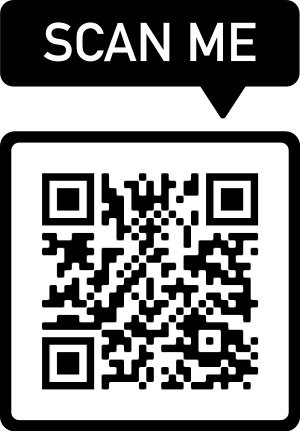 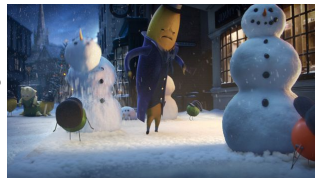 Make some notes on what you see in the advert as you watch it._____________________________  _____________________________  _____________________________  _____________________________  _____________________________  _____________________________ _____________________________  _____________________________What is the main idea of this advert? ___________________________________________________________________________________________________________________________________________________________________________________________________ _________________________________________________________________Who are the characters in the advert?  _____________________________ _____________________________ _____________________________  _____________________________ _____________________________  _____________________________ Do you like this advert? Give your reasons for your answer. __________________________________________________________________________________________________________________________________ _________________________________________________________________Stop the video at 21 secondsWhy does Ebanana hate Christmas?_________________________________________________________________________________________________________________________________________________________________________________________________________________________________________________________ Stop the video at 25 secondsWrite 4 adjectives to describe Ebanana Scrouge.____________________________________________________________________________________________________________________Stop the video at 36 secondsWho is Marcus Radishford representing and why do you think he has a role in this year’s Christmas advert for Aldi?_________________________________________________________________________________________________________________________________________________________________________________________________________________________________________________________Stop the video at 1 minutes 19 secondsWrite 4 different emotions you saw in this advert_____________________________  _____________________________  _____________________________  _____________________________  